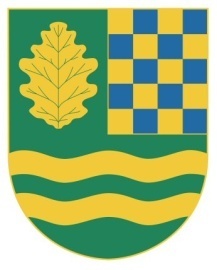 S v o l á v á m podle ustanovení § 92 zákona č. 128/2000 Sb., o obcích, ve znění pozdějších předpisůřádné  zasedání  č. 4/2015, Zastupitelstva obce Nový Vestec na den : 22. 7. 2015 od 18.00 hod., které se bude konat v zasedací místnosti OÚ. Návrh programu : Rozpočtová změna.Návrh zadání změny č. 1 - Územního plánu obce Nový Vestec.Územní studie – lokalita BC č. 7. Energie – smlouvy s ČEZ. Obecně závazná vyhláška – Požární řád – změna.Kanalizace – informace.Různé, diskuze, závěr.V Novém Vestci dne :	15. 7. 2015															Martin Šubrt							 starosta obce Nový VestecVyvěšeno :	15.7. 2015Svěšeno :	22.7. 2015